Titel:Kunstwerken RidderkerkOmschrijving:In deze dataset zijn de kunstwerken ontsloten die in beheer zijn bij de gemeente Ridderkerk. Onderwerp:(Civiele) structurenTrefwoorden:Kunstwerken, beheer, gemeente, RidderkerkBeschrijving herkomst:Data afkomstig uit beheersysteem voor kunstwerkbeheer.Gebied:
Gemeente RidderkerkOpen data licentie:Creativecommonszero. CC0Schaal:1 : 100 tot 1 : 25.000Afbeelding: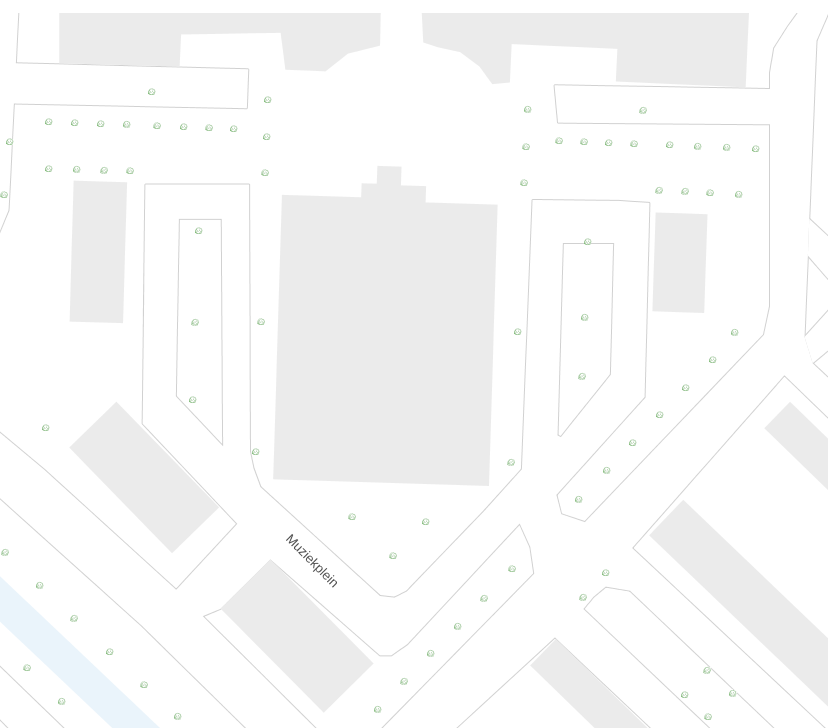 